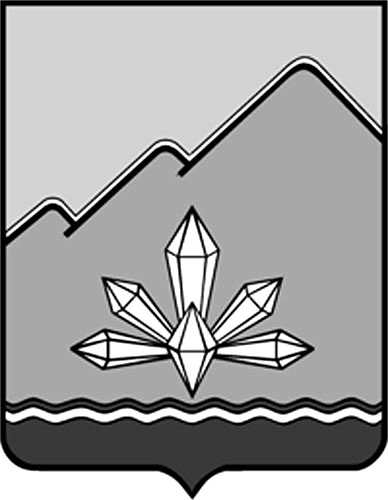 АДМИНИСТРАЦИЯ  ДАЛЬНЕГОРСКОГО  ГОРОДСКОГО ОКРУГАПРИМОРСКОГО КРАЯПОСТАНОВЛЕНИЕ                __25 ноября 2015г._                г. Дальнегорск                               №   680-па__О расчете нормативных затрат на оказание муниципальных услуг, осуществление которых предусмотрено бюджетным законодательством Российской Федерации и не отнесенных к иным видам деятельности, применяемых при расчете объема финансового обеспечения выполнения муниципального задания на оказание муниципальных услуг (выполнение работ) Муниципальным автономным учреждением «Центр содействия развитию малого и среднего предпринимательства»В соответствии с Бюджетным кодексом Российской Федерации, Федеральным законом Российской Федерации от 06.10.2003 № 131-ФЗ «Об общих принципах организации местного самоуправления в Российской Федерации», Приказом Министерства финансов Российской Федерации от 01.07.2015 №104-н «Об утверждении общих требований к определению нормативных затрат на оказание государственных (муниципальных) услуг, осуществление которых предусмотрено бюджетным законодательством Российской Федерации и не отнесенным к иным видам деятельности, применяемых при расчете объема финансового обеспечения выполнения государственного (муниципального) задания на оказание государственных (муниципальных) услуг (выполнение работ) государственным (муниципальным) учреждением», администрация Дальнегорского городского округаПОСТАНОВЛЯЕТ:1. Расчет нормативных затрат на оказание муниципальных услуг, осуществление которых предусмотрено бюджетным законодательством Российской Федерации и не отнесенных к иным видам деятельности, применяемых при расчете объема финансового обеспечения выполнения муниципального задания на оказание муниципальных услуг (выполнение работ) Муниципальным автономным учреждением «Центр содействия развитию малого и среднего предпринимательства» производить в соответствии с Приказом Министерства финансов Российской Федерации от 01.07.2015 №104-н «Об утверждении общих требований к определению нормативных затрат на оказание государственных (муниципальных) услуг, осуществление которых предусмотрено бюджетным законодательством Российской Федерации и не отнесенным к иным видам деятельности, применяемых при расчете объема финансового обеспечения выполнения государственного (муниципального) задания на оказание государственных (муниципальных) услуг (выполнение работ) государственным (муниципальным) учреждением».2. Настоящее постановление разместить на официальном сайте администрации Дальнегорского городского округа в сети интернет www.dalnegorsk-mo.ru3. Настоящее постановление вступает в силу со дня его официального опубликования и применяется к правоотношениям, возникающим при составлении и исполнения бюджета Дальнегорского округа, начиная с бюджета на 2016 год и плановый период 2017 и 2018 годов.4. Контроль над исполнением настоящего постановления возложить на первого заместителя главы администрации Дальнегорского городского округа.Глава Дальнегорскогогородского округа                                                                                И. В. Сахута